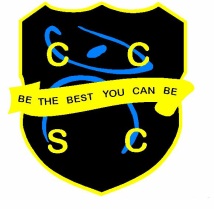 Receptionist - Medical Care Support SpecialistGrade 4Actual Salary £16,069 - £16,3918:00am to 3:30pm (Term-Time Only)Chesterton Community Sports College is an exciting school to work in with a dynamic, enthusiastic team. We are the lead school of the Collective Vision Trust and have an excellent reputation in the area.We are an oversubscribed school with a record of excellent progress and results. We have a warm and friendly learning environment with a hard working ethos and both staff and pupils strive, ‘To be the best they can be.’We are looking for a Receptionist (Medical Care Support Specialist) to join our experienced and passionate office team at Chesterton Community Sports College.The main responsibility of this post is to provide an effective and efficient first aid, medical care and reception service to the school.Main Roles and Responsibilities:Support to Pupils/OrganisationTo administer first aid to students, staff and visitors as requiredTo liaise with parents/carers over student medical and first aid issuesTo support students with specific identified medical needs (e.g. students with epilepsy/diabetic pumps/stomas as given in the relevant school procedure)To support pupils with their personal care needs when necessary (e.g. support pupils with toileting needs, supporting the changing of stomas, etc.)To ensure care plans are regularly updated and information is current and made available to teaching staff with regard to trips/school activitiesTo liaise with school health service over arrangements for medical inspections, inoculations, etc.To be responsible for the medical room, first aid boxes around the school and the ordering of suppliesTo be responsible for medicine that students need to take in schoolMaintain records of first aid administered and school accident bookLiaise with Office Manager over students with specific medical needsTo support the existing office staff during busy periodsBe available to answer telephone enquires promptly and take messages as necessary to pass on to the appropriate personUse the ISAMS computer system to locate students as requiredSupport to SchoolPromote and safeguard the welfare of children and young people you are responsible for or come into contact withBe aware of and comply with policies and procedures relating to child protection, health, safety and security, confidentiality and data protection, reporting all concerns to an appropriate personBe aware of, support and ensure equal opportunities for allContribute to the overall ethos/work/aims of the schoolSupport the role of other professionalsAttend and participate in relevant meetings as requiredParticipate in training and other learning activities and performance development as requiredThe post will be advertised on our website http://www.ccsc.staffs.sch.ukwith the closing date 12 noon on Monday 11th July and interview date on Tuesday 19th July.You are welcome to come and visit, prior to interview, to see our wonderful school.This position is subject to an Enhanced Disclosure check under the Rehabilitation of Offenders Act 1974. Further details regarding this check are available from the school or by visiting www.dbs.gov.ukThis school is committed to safeguarding and promoting the welfare of children and young people/vulnerable adults and expect all staff and volunteers to share this commitment.